SPONSORSHIP PACKAGES 2015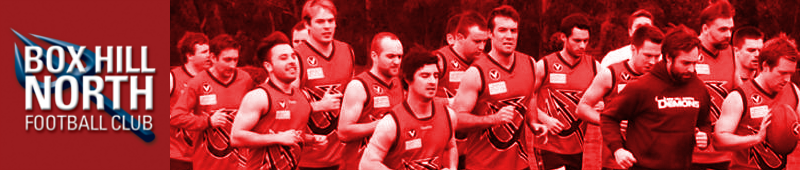 Major Sponsor Package - $10,000Sponsors logo on the back of the playing jumper.Sponsors logo on all new club merchandise.Sponsors logo on ground signage including:External to the club rooms. Along fence-line facing Elgar Road.Scoreboard.  Within the social rooms.Advertising on all club e-mails and club letterheads. Framed playing jumper for display in the sponsor’s place of business. Framed Senior Team photograph for display in the sponsor’s place of business.2 x Club Polo Shirts (or 1 x Club Polo and 1 x Club Jumper)2 drink cards per home game.Framed BHNFC ‘certificate of appreciation’.Invitation to the Sponsors Lunch.Four tickets in the annual Reverse Raffle night. A reserved table for 8 people at the club’s Presentation Night. Prominent front page advertisement on club website, Facebook page and Twitter.Free entry to all club functions for 2 people.A hyperlink on the club website which is directed straight to the sponsor’s business.2 x Social Memberships to Box Hill RSLAny specific request by the sponsor which is not listed will be considered.
Gold Sponsorship Package - $5,000Sponsors logo on front of club shorts.Sponsors logo on ground signage including:External club rooms. Scoreboard.  Within the social rooms.Advertising on all club e-Mails and club letterheadsFramed Senior Team photograph for display in the sponsor’s place of business.1 x Club Polo Shirt and 1 x Club Jumper.1 drink card per home game.Framed BHNFC ‘certificate of appreciation’.Two tickets in our annual Reverse Raffle night. Four tickets to attend the club’s Presentation Night Invitation to the Sponsors Lunch.Prominent advertisement on club website, Facebook page and TwitterFree entry to all club functions for 1 person.A Hyperlink on the club website which is directed straight to the sponsor’s business.1 x Social Membership to Box Hill RSLAny specific request by the sponsor which is not listed will be considered.
Silver Sponsorship Package - $2,000Sponsors logo on ground signage including:External club rooms.Within the social rooms.Framed Senior Team photograph for display in the sponsor’s place of business.Framed BHNFC ‘certificate of appreciation’.1 x Club Polo Shirt.1 drink card per home game.Two Tickets in our annual Reverse Raffle night. Two tickets to attend the club’s Presentation Night. Invitation to the Sponsors Lunch.Advertisements on club website, Facebook page and Twitter.A hyperlink on the club website which is directed straight to the sponsor’s business1 x Social Membership to Box Hill RSLAny specific request by the sponsor which is not listed will be considered.

Premium Player Sponsorship Package - $750Photograph of sponsored player with sponsor’s details boldly listed underneath and displayed in clubrooms.1 x Club Polo Shirt.1 drink card per home game.Invitation to the Sponsors Lunch.One ticket to attend the club’s Presentation Night. One ticket in our annual Reverse Raffle night.Framed photograph of the sponsored Player for display in the sponsor’s place of business. Acknowledgment on the club website and in club emails.Player Sponsorship Package - $500Photograph of sponsored player with sponsor’s details boldly listed underneath and displayed in clubrooms.Invitation to the Sponsors Lunch.Framed photograph of the sponsored Player for display in the sponsor’s place of business. Acknowledgment on the club website and in club emails.Coterie Club Membership - $2501 x Club Polo Shirt.Invitation to attend the Season Launch / Jumper Presentation Night.One Ticket in the Annual Reverse Raffle NightReduced drink prices on Thursday nights at the clubrooms ($0.50 off all drinks)$50.00 Drink Card OR 1 x Social Membership to Box Hill RSLA reduction of $50.00 applies to Life Members or Premiership Players.Custom Sponsorship PackagePotential sponsors are invited to negotiate their own sponsorships terms.